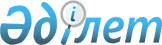 Об утверждении Правил формирования и осуществления деятельности Квалификационной комиссии по аттестации кандидатов в аудиторы Республики Казахстан
					
			Утративший силу
			
			
		
					Приказ и.о. Министра финансов Республики Казахстан от 28 июня 2006 года N 227. Зарегистрирован в Министерстве юстиции Республики Казахстан 14 июля 2006 года N 4297. Утратил силу приказом Министра финансов Республики Казахстан от 19 марта 2009 года N 115



      


Сноска. Утратил силу приказом Министра финансов РК от 19.03.2009 


 N 115 


 (порядок введения в действие см. 


 п. 4 


).



      В соответствии с подпунктом 8) 
 статьи 7 
 Закона Республики Казахстан "Об аудиторской деятельности" 

ПРИКАЗЫВАЮ:





      1. Утвердить прилагаемые Правила формирования и осуществления деятельности Квалификационной комиссии по аттестации кандидатов в аудиторы Республики Казахстан.




      2. Департаменту методологии управления государственными активами (Мамашев М.Т.) обеспечить государственную регистрацию настоящего приказа в Министерстве юстиции Республики Казахстан и официальное опубликование в установленном законодательством порядке.




      3. Настоящий приказ вводится в действие с 24 ноября 2006 года.


      И.о. Министра





Утверждены              



приказом и.о. Министра финансов  



Республики Казахстан       



от 28 июня 2006 года N 227   





 Правила формирования и осуществления деятельности






Квалификационной комиссии по аттестации кандидатов






в аудиторы Республики Казахстан



      Настоящие Правила разработаны в соответствие с 
 Законом 
 Республики Казахстан "Об аудиторской деятельности" и устанавливают общие принципы деятельности и порядок формирования Квалификационной комиссии по аттестации кандидатов в аудиторы Республики Казахстан.





 1. Общие положения



      1. Квалификационная комиссия по аттестации кандидатов в аудиторы Республики Казахстан образуется аккредитованными профессиональными аудиторскими организациями (далее - профессиональные организации), являющимися Учредителями.



      2. Квалификационная комиссия по аттестации кандидатов в аудиторы Республики Казахстан (далее - Комиссия) создается в целях аттестации кандидатов в аудиторы, желающих заниматься аудиторской деятельностью на территории Республики Казахстан.



      3. Комиссия является некоммерческой организацией, созданной в организационно-правовой форме учреждения.



      4. В своей деятельности Комиссия руководствуется 
 Гражданским кодексом 
 Республики Казахстан, Законом Республики Казахстан "Об аудиторской деятельности", настоящими Правилами и другими нормативными правовыми актами Республики Казахстан.



      5. Прекращение деятельности Комиссии осуществляется в соответствии с законодательством Республики Казахстан.





 2. Порядок формирования и осуществления






деятельности Комиссии



      6. Состав Комиссии формируется путем равного делегирования представителей профессиональных организаций с правом их отзыва решением их коллегиальных органов управления.



      7. Председателем Комиссии избирается аудитор из числа ее членов, занимающийся аудиторской деятельностью, по рекомендации коллегиальных органов управления профессиональных организаций поочередно сроком на 4 (четыре) года.



      8. Заседания Комиссии проводятся в соответствии с ежегодно утверждаемым планом работы, а также при необходимости принятия решения по поступившей жалобе на действия аудитора.



      Заседание Комиссии считается правомочным при наличии не менее 51 % от общего числа членов Комиссии. Решения Комиссии принимаются простым большинством голосов присутствующих членов Комиссии. В случае равенства голосов решающим является голос Председателя.



      9. Внеочередные заседания Комиссии проводятся по требованию Председателя Комиссии или не менее трех членов Комиссии.



      Принятые решения оформляются протоколом, который визируется членами Комиссии и подписывается Председателем.



      10. В случае систематического неучастия члена Комиссии в заседаниях (не менее 3 (трех) очередных), Председатель Комиссии вносит предложение в коллегиальный орган управления об исключении их представителя из состава Комиссии с последующим сообщением в профессиональную организацию о необходимости замены представителя.



      11. В случае лишения аккредитации профессиональной организации ее представители в Комиссии прекращают свою деятельность с момента вынесения соответствующего решения.



      12. При выбытии члена Комиссии из состава профессиональной организации, коллегиальный орган управления профессиональной организации вносит предложение в Комиссию о замене представителя.





 3. Участие наблюдателей в работе Комиссии



      13. Представители уполномоченного органа и других заинтересованных государственных органов по согласованию с уполномоченным органом, могут в качестве наблюдателей входить в состав Комиссии.



      14. Уполномоченный орган письменно уведомляет Комиссию о представителях уполномоченного органа и других заинтересованных государственных органов, которые будут участвовать в работе Комиссии в качестве наблюдателей.



      15. Статус наблюдателей дает право:



      принимать участие в ознакомлении с экзаменационными работами кандидатов в аудиторы после их оценки;



      вносить предложения и замечания при рассмотрении вопросов аннулирования квалификационного свидетельства "аудитор", которые должны быть приняты Комиссией к рассмотрению;



      вносить предложения по совершенствованию порядка аттестации кандидатов в аудиторы.





 4. Основные функции Комиссии



      16. Целью работы Комиссии является определение квалификационного уровня кандидатов в аудиторы и аннулирование квалификационного свидетельства "аудитор" в случаях, предусмотренных законодательством Республики Казахстан.



      17. Функциями Комиссии являются:



      разработка и утверждение единой программы квалификационных экзаменов;



      разработка и утверждение положения о проведении квалификационного экзамена;



      утверждение состава обзорной, организационной и оценочной групп;



      утверждение даты проведения квалификационных экзаменов;



      утверждение порядка приема документов на аттестацию кандидатов в аудиторы;



      проведение аттестации кандидатов в аудиторы, посредством рассмотрения и утверждения результатов квалификационных экзаменов;



      выдача квалификационного свидетельства "аудитор" и личной печати аудитора по формам, утвержденным Комиссией;



      ведение реестра аудиторов, получивших квалификационное свидетельство "аудитор";



      рассмотрение заявления об аннулировании квалификационного свидетельства "аудитор" по обращению уполномоченного органа, профессиональных организаций, судов и других заинтересованных лиц;



      аннулирование квалификационного свидетельства "аудитор" в порядке, установленном законодательством Республики Казахстан.





 5. Права и обязанности Комиссии



      18. Комиссия вправе:



      в случае возникновения сомнений в достоверности представленных сведений требовать у кандидатов на получение квалификационного свидетельства "аудитор" дополнительные документы, подтверждающие эти сведения;



      привлекать на договорной основе практикующих аудиторов и бухгалтеров, преподавателей специальных дисциплин, а также ученых в случае необходимости проведения детального анализа, экспертизы, сбора дополнительной информации;



      принимать другие решения в соответствии со своими полномочиями.



      19. Комиссия обязана:



      публиковать решение Комиссии о присвоении квалификации "аудитор" и аннулировании квалификационного свидетельства "аудитор";



      рассматривать поступившие материалы об аннулировании квалификационного свидетельства "аудитор";



      по результатам проведенной аттестации выдавать квалификационные свидетельства "аудитор" и личную печать аудитора с указанием номера квалификационного свидетельства, фамилии, собственного имени, а также, по желанию - отчества;



      организовывать и контролировать процесс приема квалификационного экзамена;



      своевременно извещать кандидатов в аудиторы о месте и времени проведения аттестации;



      обеспечивать надлежащие условия для проведения квалификационного экзамена;



      своевременно извещать представителей уполномоченного и других заинтересованных государственных органов, входящих в состав Комиссии в качестве наблюдателей, о месте и времени проведения заседания Комиссии. По итогам заседания в течении 5 (пяти) рабочих дней предоставлять протокол заседания наблюдателям, принимавшим участие в заседании Комиссии;



      рассматривать замечания и предложения представителей уполномоченного и других заинтересованных государственных органов на очередном заседании Комиссии;



      предоставлять в уполномоченный орган и профессиональные организации в течение 15 (пятнадцати) рабочих дней, со дня принятия решения, информацию о лицах, которым была присвоена квалификация "аудитор" либо у которых было аннулировано квалификационное свидетельство "аудитор";



      предоставлять в уполномоченный орган ежегодно не позднее 1 марта года, следующего за отчетным, либо по его требованию реестр аудиторов.





 6. Порядок аннулирования квалификационного






свидетельства "аудитор"



      20. Аннулирование квалификационного свидетельства "аудитор" осуществляется по основаниям, установленным законодательством Республики Казахстан об аудиторской деятельности.



      Вопросы аннулирования квалификационного свидетельства "аудитор" рассматриваются на заседании Комиссии.



      21. Не позднее 10 (десяти) рабочих дней после принятия решения о назначении проверки Комиссия направляет аудитору, в отношении деятельности которого назначена проверка, решение о назначении проверки с указанием вопроса назначенной проверки, подписанное Председателем Комиссии.



      22. Проведение проверки и подготовка акта проверки поручается рабочей группе, назначаемой по каждой из проверок, в составе которой должно быть не менее 3 (трех) членов Комиссии. Кроме того, в состав рабочей группы могут быть включены практикующие аудиторы, юристы, научные работники, преподаватели специальных дисциплин, представители уполномоченного органа и других заинтересованных государственных органов. Председатель и персональный состав рабочей группы утверждается Председателем Комиссии.



      23. Члены рабочей группы Комиссии вправе требовать от аудиторов, аудиторской организации, в которой данный аудитор осуществляет деятельность, их руководителей и специалистов представления всех документов и информации, а также дачи объяснений по вопросам проверки и профессиональной деятельности аудитора.



      24. Решение Комиссии об аннулировании либо отказе в аннулировании квалификационного свидетельства "аудитор" состоит из вводной, описательной и резолютивной частей по форме согласно приложению к настоящим Правилам.



      Вводная часть документа содержит место и дату его принятия.



      Описательная часть документа содержит краткое описание выявленных фактов нарушения стандартов аудита и законодательства Республики Казахстан об аудиторской деятельности, подтверждаемых соответствующими материалами проверки и другими доказательствами.



      Резолютивная часть документа должна содержать указание на меры, применяемые к аудитору, а также порядок и сроки его обжалования. В случае принятия решения об отказе в аннулировании квалификационного свидетельства "аудитор" Комиссия одновременно выносит предписание об устранении нарушений и их последствий, а также о принятии мер, исключающих их совершение.



      25. Решение об аннулировании квалификационного свидетельства "аудитор" сообщается лицу, в отношении которого принято решение об аннулировании, профессиональным организациям, а также публикуется на государственном и русском языках в периодическом печатном издании, определяемом Комиссией.



      26. Аудитор вправе обжаловать решение Комиссии об аннулировании квалификационного свидетельства "аудитор" в судебном порядке.




Приложение              



к Правилам формирования и      



осуществления деятельности     



Квалификационной комиссии     



по аттестации кандидатов в    



аудиторы Республики Казахстан   

                                                форма




             Решение Квалификационной комиссии




           по аттестации кандидатов в аудиторы




          Республики Казахстан об аннулировании




         квалификационного свидетельства "аудитор"




                (отказе в аннулировании




         квалификационного свидетельства "аудитор")


г. ________________                   "__" _________ 200_г.

      По результатам проведенной проверки аудитора _____________



_____________________ членами рабочей группы, назначенной



Квалификационной комиссией по факту нарушения _________________,



имеющим квалификационное свидетельство "аудитор" N ____________



от ____________ 200_г., работающим в аудиторской организации в



должности ____________ выявлено, что ___________________________



________________________________________________________________



________________________________________________________________



________________________________________________________________



________________________________________________________________



________________________________________________________________



________________________________________________________________

В связи с чем, Квалификационной комиссией принято решение об



аннулировании квалификационного свидетельства (отказе в



аннулировании квалификационного свидетельства) _________________



________________________________________________________________

Председатель Квалификационной комиссии _________________________



Члены квалификационной комиссии        _________________________



                                       _________________________



                                       _________________________

					© 2012. РГП на ПХВ «Институт законодательства и правовой информации Республики Казахстан» Министерства юстиции Республики Казахстан
				